	Женева, 14 января 2021 годаУважаемая госпожа, 
уважаемый господин,1	В соответствии с соглашением, достигнутым 2-й Исследовательской комиссией МСЭ-Т на ее электронном пленарном заседании (18 декабря 2020 г.), имею четь объявить о создании новой Оперативной группы по ИИ в управлении операциями в случае стихийных бедствий. Оперативная группа проведет свой первый семинар-практикум и первое собрание 15−17 марта 2021 года.2	Эта Группа, председателем которой является д-р Моника Кюглич (Monique Kuglitsch) (Fraunhofer HHI), разработает дорожную карту для деятельности по ИИ в управлении операциями в случае стихийных бедствий, создаст реестр заинтересованных сторон и экспертов, будет проводить семинары-практикумы и собрания, а также составлять технические отчеты и учебные материалы, в которых представлен передовой опыт и определены возможные будущие направления работы в этой новой области исследований. Ожидается, что деятельность Оперативной группы будет осуществляться в тесном взаимодействии с Всемирной метеорологической организацией (ВМО), Программой Организации Объединенных Наций по окружающей среде (ЮНЕП) и другими соответствующими заинтересованными сторонами.3	Участие в работе ОГ-AI4NDM является бесплатным и открытым для экспертов и организаций из всех секторов и соответствующих областей знаний, включая науки о Земле, искусственный интеллект/машинное обучение (ИИ/ML) и другие области информационно-коммуникационных технологий. К участию в этой работе приглашаются эксперты из всех регионов, в особенности из развивающихся стран, включая наименее развитые страны (НРС) и малые островные развивающиеся государства (СИДС). Государства-Члены настоятельно рекомендуют обеспечить такое разнообразие в руководящем составе. Всем лицам, которые хотели бы следить за этой работой или участвовать в ней, предлагается зарегистрироваться в специальном списке рассылки; подробная информация о порядке регистрации размещена по адресу: http://itu.int/go/fgai4ndm-quicksteps.4	Группа будет работать в соответствии с процедурами, изложенными в Рекомендации МСЭ-T A.7, и согласованным кругом ведения, приведенным в Приложении 1. Продолжительность работы Оперативной группы составляет один год после проведения первого собрания, но при необходимости может быть продлена по решению основной комиссии – 2-й Исследовательской комиссии МСЭ-Т.5	Первое собрание ОГ-AI4NDM будет проведено в виртуальном формате 15–17 марта 2021 года (10 час. 00 мин. − 14 час. 00 мин. по женевскому времени). Задачи первого собрания:–	обсуждение приоритетных областей деятельности и ожидаемого воздействия работы;–	назначение руководства ОГ-AI4NDM, в том числе заместителей председателя;–	согласование дорожной карты ОГ-AI4NDM с указанием ожидаемых результатов работы, определение графиков работы, сфер охвата и редакторов, а также распределение обязанностей между различными подгруппами;–	согласование методов работы ОГ-AI4NDM на основе Рекомендации МСЭ-Т A.7;–	согласование планов будущих собраний ОГ-AI4NDM, в том числе периодичности проведения собраний;–	рассмотрение представленных в письменном виде вкладов и первоначальная разработка результатов.6	Вклады в письменном виде имеют важнейшее значение для успешной работы оперативных групп и настоятельно рекомендуется представлять вклады, которые соответствую кругу ведения, приведенному в Приложении 1, а также направленных на решение определенных выше задач в целях ускорения первоначальной разработки результатов. Вклады в письменном виде следует представлять по электронной почте в секретариат БСЭ (tsbfgai4ndm@itu.int), используя шаблоны документов, размещенные на домашней странице ОГ-AI4NDM. Предельный срок представления вкладов для первого собрания – 2 марта 2021 года.7	Повестка дня собрания, документы и иная полезная информация будут доступны на домашней странице ОГ-AI4NDM до начала собрания. Обсуждения будут проходить только на английском языке и с использованием платформы MyMeetings.9	Для того чтобы МСЭ мог предпринять необходимые действия по организации собрания, участникам предлагается пройти регистрацию в онлайновом режиме на домашней странице ОГ-AI4NDM в кратчайшие сроки. Просьба принять к сведению, что регистрация является обязательной. Желаю вам плодотворного и приятного собрания.Приложение: 1ПРИЛОЖЕНИЕКруг ведения Оперативной группы МСЭ T 
по ИИ в управлении операциями в случае стихийных бедствий (ОГ-AI4NDM)1	Контекст и сфера деятельностиСтихийные бедствия определяются обычно как "потенциально пагубное физическое событие", которое преимущественно имеет естественное происхождение (например, атмосферное, гидрологическое, геофизическое, океанографическое или биологическое). Неблагоприятные последствия этих событий включают травмирование и гибель людей, их перемещение, причинение ущерба имуществу (включая культурное наследие) и инфраструктуре, а также ухудшение состояния окружающей среды и природных ресурсов.В период с 2005 по 2015 год от стихийных бедствий различным образом пострадало 1,5 млрд. человек (700 000 погибших, 1,4 млн. получили телесные повреждения, 23 млн. остались без крова), и было доказано, что эти стихийные бедствия вызваны преимущественно гидрометеорологическими причинами. Особенно напряженная ситуация сложилась в малых островных развивающихся государствах (СИДС) и наименее развитых странах (НРС). Кроме того, стихийные бедствия затрагивают в значительно большей степени женщин, детей и лиц, находящихся в уязвимом положении.К сожалению, как ожидается, последствия стихийных бедствий будут усиливаться в результате роста населения, быстрого развития городов (часто в тех регионах, которые являются уязвимыми по иным причинам), а также увеличения частоты и интенсивности определенных видов стихийных бедствий, в частности, связанных с атмосферными, гидрологическими и океанографическими процессами.Учитывая эти широко распространенные и различные последствия, стихийные бедствия являются объектом деятельности ряда учреждений ООН (например, Управления Организации Объединенных Наций по снижению риска бедствий), программ ООН (например, Программы Организации Объединенных Наций по окружающей среде) и организаций ООН (например, Всемирной метеорологической организации, Организации Объединенных Наций по вопросам образования, науки и культуры). Кроме того, стихийным бедствиям уделяется значительное внимание в различных документах, включая Хиогскую рамочную программу действий на 2005–2015 годы и Сендайскую рамочную программу действий по снижению риска бедствий на 2015–2030 годы, связанные со стихийными бедствиями вопросы изучались в рамках деятельности предыдущей оперативной группы 2-й Исследовательской комиссии и рассматриваются в отчете МСЭ-D за 2019 год.Для того чтобы свести к минимуму затраты (в том числе неблагоприятные последствия, перечисленные выше) и повысить готовность к стихийным бедствиям (и реагированию на них), ОГ-AI4NDM изучает потенциал ИИ для поддержки сбора и обработки данных, совершенствования моделирования в пространственно-временных масштабах путем выделения многокомпонентных шаблонов (и определения механизмов действия) из геопространственных данных, объем которых возрастает, и обеспечения эффективной связи. Для решения этих сложных задач ОГ-AI4NDM объединит многие заинтересованные стороны и экспертов со всего мира. Будут предприняты специальные усилия для поддержки участия стран с низким и средним уровнем дохода, а также стран, которые особенно сильно затронуты событиями такого типа (например СИДС и НРС). Наконец, ОГ-AI4NDM будет содействовать деятельности 2-й Исследовательской комиссии (основной ИК для этой ОГ) в области оказания помощи при бедствиях/раннего предупреждения, а также восстановления с помощью технологий электросвязи, используя в качестве основы своей деятельности результаты работы ранее действовавшей Оперативной группы по системам оказания помощи при бедствиях, способности сетей к восстановлению и их восстанавливаемости (ОГ-DR&NRR) 2-й Исследовательской комиссии МСЭ-Т.2	Цели и задачи ОГ-AI4NDMПеред ОГ-AI4NDM поставлен широкий круг целей, которые перечислены ниже.1)	Создать сообщество заинтересованных сторон и экспертов со всего мира для изучения использования ИИ (применительно к технологиям сбора и обработки данных, моделирования и связи) в управлении операциями в случае стихийных бедствий. 2)	Максимально увеличивать синергию внутри этого сообщества в целях поддержки взаимосвязанных целей ООН по созданию лучшего и более устойчивого будущего.3)	Определять проекты в области использования ИИ (применительно к технологиям сбора и обработки данных, моделирования и связи) в управлении операциями в случае стихийных бедствий и определять способы оптимального включения их результатов в деятельность Оперативной группы. Определять области, в которых ИИ (применительно к технологиям сбора и обработки данных, моделирования и связи) мог бы поддерживать управление операциями в случае стихийных бедствий, уделяя особое внимание регионам, находящимся в уязвимом положении и имеющим ограниченные ресурсы. 4)	Определять любую деятельность, связанную с использованием ИИ для сбора и обработки данных, моделирования (реконструкция, прогнозирование и проектирование) и обеспечения связи в управлении операциями в случае стихийных бедствий. 5)	Выявлять современный передовой опыт использования ИИ для поддержки сбора и обработки данных, моделирования (реконструкция, прогнозирование и проектирование) и обеспечения эффективной связи в управлении операциями в случае стихийных бедствий.6)	Поддерживать усилия, предпринимаемые для разработки глобальных репозиториев данных (включая облачные решения) о соответствующих стихийных бедствиях для сценариев использования (то есть, для конкретных типов стихийных бедствий).7)	Поддерживать реализацию Сендайской рамочной программы по снижению риска бедствий (2015−2030 гг.).8)	Взаимодействовать и сотрудничать с другими исследовательскими комиссиями МСЭ-Т для обеспечения согласованности взаимодополняющих видов деятельности.3	СтруктураОГ-AI4NDM может при необходимости создавать подгруппы. Координацию деятельности и обеспечение руководства подгруппами осуществляют председатель и заместители председателя. 4	Конкретные задачи и результаты работыНиже приведен возможный перечень задач и результатов работы ОГ-AI4NDM.1)	Разработка дорожной карты для деятельности по ИИ (применительно к технологиям сбора и обработки данных, моделирования и связи) в управлении операциями в случае стихийных бедствий. 2)	Составление реестра заинтересованных сторон и экспертов и осуществление согласованной деятельности по вовлечению их в работу Оперативной группы. 3)	Проведение семинаров-практикумов, которые собирают заинтересованные стороны и экспертов, освещает передовую деятельность в области ИИ (применительно к технологиям сбора и обработки данных, моделирования и связи) в управлении операциями в случае стихийных бедствий и содействуют привлечению новых членов Оперативной группы. Кроме того, проведение оценки предложений новых сценариев использования. 4)	Составление ненормативных итоговых документов (например, технических отчетов) об использовании ИИ для поддержки сбора и обработки данных, моделирования (реконструкция, прогнозирование и проектирование) и обеспечения эффективной связи в условиях стихийных бедствий на основании входных данных для сценариев использования. 5)	Разработка учебных материалов (например, онлайновые курсы и брошюры) совместно с ВМО (и другими партнерами), которые делают материалы, упомянутые в п. 4), доступными для всех заинтересованных сторон и экспертов, в частности в СИДС и НРС.6)	Составление – после выполнения ОГ-AI4NDM вышеуказанных задач – всеобъемлющего отчета, в котором кратко представлены результаты этой работы и содержатся предложения по будущим направлениям работы.5	ВзаимодействиеОГ-AI4NDM будет работать в тесном взаимодействии с соответствующими исследовательскими комиссиями МСЭ (-R, -T и -D), включая проведение собраний, по возможности, максимально приближенных друг к другу по времени и месту. Группа также будет устанавливать и поддерживать ориентированные на конкретные задачи механизмы сотрудничества с другими группами МСЭ и ВМО, а также с другими органами ООН (например, ЮНЕП, ЮНЕСКО).Наряду с этим ОГ-AI4EE будет сотрудничать (при необходимости) с другими соответствующими группами и структурами согласно Рекомендации МСЭ-Т A.7. К их числу относятся государственные органы, неправительственные организации (НПО), директивные органы, организации по разработке стандартов, отраслевые форумы и консорциумы, компании, академические организации, научно-исследовательские институты и другие соответствующие организации.6	Основная комиссияОсновной комиссией ОГ-AI4NDM является 2-я Исследовательская комиссия МСЭ-Т "Эксплуатационные аспекты".2-я Исследовательская комиссия руководит работой МСЭ по вопросам использования электросвязи для оказания помощи при бедствиях/раннего предупреждения, устойчивости и восстановления сетей, включая координацию соответствующих исследований, проводимых в различных исследовательских комиссиях МСЭ-Т. Следовательно, целесообразно, чтобы основной комиссией ОГ-AI4NDM была 2-я Исследовательская комиссия.7	РуководствоПрименяются положения раздела 2.3 Рекомендации МСЭ-T A.7.8	УчастиеСм. раздел 3.1 Рекомендации МСЭ-T A.7.Участвовать в оперативной группе может любое лицо из страны, являющейся Членом МСЭ, желающее внести активный вклад в ее работу. Это относится и к лицам, которые также являются членами международных, региональных и национальных организаций.Кроме того, для справочных целей предусмотрено ведение списка участников, который будет доводиться до сведения основной комиссии.9	Административная поддержкаПрименяются положения раздела 5 of Рекомендации МСЭ-T A.7.10	Общее финансированиеОГ-AI4NDM будет следовать руководящим указаниям, содержащимся в разделе 4 Рекомендации МСЭ-Т A.7 о финансировании оперативных групп и их собраний и в разделе 10.2 Рекомендации МСЭ-Т A.7 о тиражировании и распространении результатов работы. 11	СобранияОГ-AI4NDM будет проводить собрания на регулярной основе. Периодичность и место проведения собраний определяет руководящий состав Оперативной группы. Общий план собраний будет объявлен после утверждения круга ведения.Оперативная группа будет в максимальной степени использовать инструменты дистанционного сотрудничества, и рекомендуется также проводить собрания, максимально приближенные по времени и месту к уже запланированным собраниям исследовательской(их) комиссии(й) МСЭ.Даты проведения собрания будут объявляться с помощью электронных средств (например, по электронной почте, на веб-сайте и т. п.) не менее чем за четыре недели до начала собрания.12	Технические вкладыСм. раздел 8 Рекомендации МСЭ-Т А.7.Любой участник может представить технический вклад непосредственно в ОГ-AI4NDM в соответствии с принятым графиком. Шаблон для подготовки вкладов представлен на веб-сайте МСЭ-Т. По мере возможности следует использовать методы передачи документов в электронном виде.13	Рабочий языкРабочим языком является английский язык.14	Утверждение результатов работыРезультаты работы должны утверждаться на основе консенсуса.15	Руководящие указания по работеРабочие процедуры должны соответствовать процедурам собраний Групп Докладчиков. ОГ будет на регулярной основе представлять своей основной комиссии проекты итоговых документов и других конечных результатов, с тем чтобы обеспечить эффективную передачу результатов работы для оптимизации будущей деятельности (см. Дополнение I к Рекомендации МСЭ-Т A.7).Не предусматривается каких-либо дополнительных руководящих указаний по работе.16	Отчеты о ходе работыОтчеты о работе будут регулярно представляться на каждом собрании основной комиссии согласно руководящим указаниям, содержащимся в разделе 11 Рекомендации МСЭ-T A.7.17	Объявление о создании Оперативной группыО создании ОГ-AI4NDM будет объявлено в циркуляре БСЭ, адресованном всем членам МСЭ. Для этой цели также могут использоваться веб-страница новостей МСЭ-Т Newslog, пресс-релизы и другие средства.18	Основные этапы и продолжительность работы Оперативной группыПродолжительность работы Оперативной группы составляет один год после проведения первого собрания, но при необходимости может быть продлена по решению Исследовательской комиссии (см. раздел 2.2 Рекомендации МСЭ-T A7).19	Патентная политикаСм. раздел 9 Рекомендации МСЭ-T A.7.______________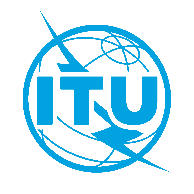 Международный союз электросвязиБюро стандартизации электросвязиОсн.:Циркуляр 291 БСЭ
FG-AI4NDM/MM–	Администрациям Государств – Членов Союза–	Членам Сектора МСЭ-Т–	Ассоциированным членам МСЭ-Т–	Академическим организациям − Членам МСЭКопии:–	Председателям и заместителям председателей исследовательских комиссий –	Директору Бюро развития электросвязи –	Директору Бюро радиосвязиТел.:
Факс:
Эл. почта:+41 22 730 5697
+41 22 730 5853
tsbfgai4ndm@itu.int–	Администрациям Государств – Членов Союза–	Членам Сектора МСЭ-Т–	Ассоциированным членам МСЭ-Т–	Академическим организациям − Членам МСЭКопии:–	Председателям и заместителям председателей исследовательских комиссий –	Директору Бюро развития электросвязи –	Директору Бюро радиосвязи–	Администрациям Государств – Членов Союза–	Членам Сектора МСЭ-Т–	Ассоциированным членам МСЭ-Т–	Академическим организациям − Членам МСЭКопии:–	Председателям и заместителям председателей исследовательских комиссий –	Директору Бюро развития электросвязи –	Директору Бюро радиосвязиПредмет:Создание новой Оперативной группы МСЭ-T по ИИ в управлении операциями в случае стихийных бедствий (ОГ-AI4ND) и ее первое собрание: виртуальное собрание, 15−17 марта 2021 года2 марта 2021 г.−	Представление письменных вкладов (по эл. почте: tsbfgai4ndm@itu.int)5 марта 2021 г.−	Предварительная регистрация в онлайновой форме https://www.itu.int/net4/CRM/xreg/web/Login.aspx?src=Registration&Event=C-00009268С уважением,Чхе Суб Ли
Директор Бюро 
стандартизации электросвязи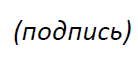 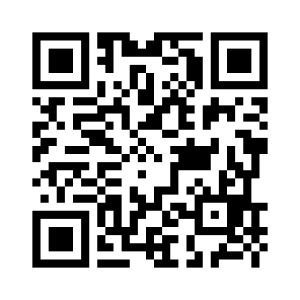 Последняя информация о собрании